Wausau Child Care, Inc. 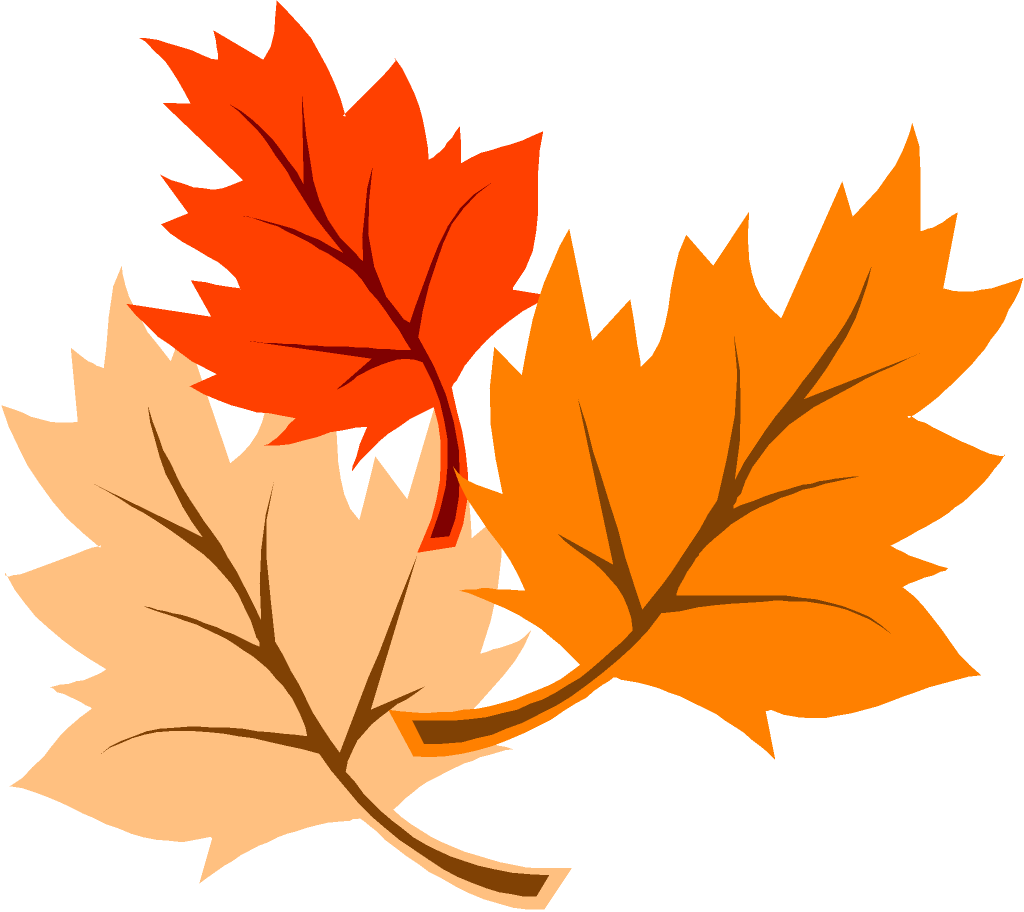 Westside, Franklin, and Cedar Creek CenterMenu for September 16-20, 2019  Wausau Child Care’s Menu Meets CACFP Program Requirements1%, unflavored milk is served to children ages 2 and older and whole, unflavored milk is served to 1 year olds at all meals and snacks.*All meal alternates are for children with food allergies**This institution is an equal opportunity provider.MondaySeptember 16th   TuesdaySeptember 17th   WednesdaySeptember 18th   ThursdaySeptember 19th       FridaySeptember 20th   BreakfastWG Life CerealApplesauceBlueberry Parfait(Vanilla Yogurt, Homemade Granola, Blueberries)Alternate: Dairy-free YogurtWG Breakfast Pizza(Turkey Bacon, Egg, Cheese)Alternate: Dairy-free Cheese and Sausage BurritoPears WG Toasted Oats Cereal BananaHomemade Zucchini Bread w/ ButterAlternate: Dairy-free Muffin Chef’s Choice FruitAM SnackLunchLoaded Nachos w/ Taco Meat, Shredded Cheese, Sour Cream, Taco SauceSteamed CauliflowerMandarin Oranges(Under 1: Pears)Oven Baked Parmesan Chicken w/ Honey MustardAlternate: Chicken PattyHerbed RiceSweet Potatoes w/ Butter & Brown SugarPineapple(Under 1: Applesauce)Cheeseburger on a WG Bun w/ Ketchup & Pickles(Under 2: No Pickles)Alternate: Dairy-free CheeseFrench Fries w/ KetchupFresh Orange Slices(Under 2: Peaches)National Cheeseburger Day!Homemade Chili(Ground Beef, Beans, Tomatoes, Noodles, Shredded Cheese)Saltine CrackersSteamed CarrotsTropical Fruit(Under 1: Pears)Cheese Fries w/ Marinara(Pita, Shredded Cheese, Garlic, Oregano)Alternate: Dairy-free Cheese on a Tortilla w/ MarinaraSteamed BroccoliFresh WatermelonMs. Michelle’s Favorite Lunch!SnackOyster CrackersAlternate: Saltine CrackersCheese CubesAlternate: Dairy-free CheeseWG Cheesy Bosco Stick w/ Marinara SauceAlternate: Dairy-free BreadstickScooby Graham Sticks w/ Brown Sugar Cinnamon DipPineapple Cup w/ Whipped Topping (Under 1: Peaches)WG Bagel w/ Cream CheesePM Snack